География 9 класс Урок по теме: «Транспорт России»Место и роль урока в изучаемой теме: урок изучения и первичного закрепления новых знаний по теме «Транспорт России»Цель урока: Сформировать у учащихся представление о транспортном комплексе – его роли и значении в экономике страны, связи с другими отраслями и межотраслевыми комплексамиЗадачи урока:Обучающая - Способствовать формированию у учащихся целостного представления о транспорте как отрасли материального производства; рассмотреть  принцип оценки работы различных видов транспорта;  познакомить учащихся с особенностями размещения на территории страны крупнейших центров и узлов; рассмотреть основные проблемы, стоящие перед транспортным комплексом.Развивающая - Продолжить формирование умения работать с различными источниками информации: тематическими картами, текстовой информацией, статистическими данными; умение систематизировать и классифицировать  информацию; способствовать развитию коммуникативной и информационной культуры учащихся.Воспитывающая – воспитывать интерес учащихся к изучению хозяйства своего государства; коммуникативные навыки.Оборудование: «География: Население и хозяйство России» учебник для 9 класса /Е.М. Домогацких, Н.И. Алексеевский, Н.Н. Клюев, атлас 9 класс; презентация к уроку «Транспорт России», интерактивная доска;  карточки со  статистическими данными, индивидуальные задания.ХОД УРОКАОрг. Момент Организовать внимание учащихся, нацелить на активную работу в                                      ходе урока.Перед уроком на парты учащихся приклеиваются стикеры разного цвета с разноуровневым домашнем заданием.Актуализация полученных ранее знаний и умений для обеспечения продуктивной деятельности учащихся при изучении нового материала . Учитель ставит перед учащимися проблемную задачу:Изучая хозяйство России, вы уже знаете, что распространение отраслей промышленности по территории нашей страны неравномерное. На  размещение отраслей промышленности и сельское хозяйство оказывают влияния различные факторы Давайте представим ситуацию, когда крупный предприниматель решает вложить свои финансы в развитие хозяйства Дальневосточного экономического района – построить либо крупный металлургический комбинат, либо предприятие пищевой промышленности: молочный или мясной комбинат.   В районе поселка Мирный. Ваша задача:1Ряд -  доказать целесообразность размещения предприятий черной металлургии на данной территории. 2Ряд - доказать целесообразность размещения предприятий пищевой промышленности (молочного комбината) на данной территории.3Ряд – привести доводы, доказывающие нерентабельность данной затеи.Учащиеся работают по плану: Природные ресурсы (сырьевая база, агроклиматические ресурсы)Потребители.Обеспеченность транспортомОбеспеченность квалифицированными рабочими кадрами.4 Группа «эксперты»* – получает индивидуальное задание (Проведите географическую экспертизу представленных проектов).Учащиеся приводят свои доказательства, приходят к выводу, что одним из факторов, оказывающих влияние на  строительство металлургического комбината и молочного комбината, является  транспортный фактор. -  Тема сегодняшнего урока? «Транспорт России». (запись темы в тетрадь)- Исходя из темы урока, сформулируйте цель урока.      Изучить транспортный комплекс России, его роль в экономике страныИзучение нового материала.- Существую выражение «Транспорт – это кровеносная система страны». Докажите правильность этого высказывания.Запись термина «транспорт» в тетрадь.Работа в группах: 1. Гр. – выявить, что включает в себя понятие  «транспорт»  (средства передвижения, пути сообщения, вспомогательные устройства: порты, вокзалы, аэропорты; специалистов – транспортников)2 гр. – обозначить задачи, которые решает транспорт3 гр. – используя текст учебника, выделить показатели транспорта (кол-во перевезенных грузов и пассажиров, себестоимость, грузоподъемность, скорость перевозок, влияние природных условий на работу)4.гр. – составить схему «Виды транспорта»5 гр. – работа с картой «Железнодорожный транспорт». Выявить обеспеченность транспортом Европейской и Азиатской частей страны. Основные магистрали. Что преобладает в структуре грузоперевозок.6 гр - работа с картой «Автомобильный и воздушный транспорт». Сравнить плотность автомобильных дорог в  Европейской и Азиатской частях страны. 7 гр – работа с картой «Водный транспорт». Сравнить Азиатскую и Европейскую части  нашей страны по обеспеченности водными путями и их роли в экономике. – выступление групп в следующем порядке:  1гр слайд «составляющие термина «Транспорт»,2гр слайд «Задачи транспорта»Слайд «Транспортная система» Учитель: с помощью какого-либо одного виды транспорта решить эти задачи невозможно, поэтому в России все виды транспорта взаимодействуют друг с другом, дополняя друг друга, образую транспортную систему. – Исходя из определения,   раскройте термин «транспортный узел»(Если посмотреть на карту транспорта, то можно заметить, что крупные города на ней напоминают пауков, сидящих в центре или на краю раскинувшейся вокруг них паутины. Сюда сходятся многочисленные дороги, трубопроводы, авиалинии. Пути сообщения образуют сеть, а их пересечения – транспортные узлы).4 гр слайд «Виды  транспорта»3 гр  слайд «Показатели работы транспорта»6 гр слайд «Автомобильный и воздушный транспорт»7 гр слад  «Водный транспорт».5 гр слайд «карта «Железнодорожный транспорт»Вывод:  Из анализа тематических карт какой можно сделать вывод? (территория России недостаточно обеспечена транспортной сетью).Выступление «экспертов»  проведению географической экспертизы представленных проектов.Учитель: работая с текстом параграфа, заполните таблицу «Анализ эффективности работы транспорта»     Роль различных видов транспорта в транспортной системе определяется их долей в общей работе транспорта.  При выборе вида транспорта учитывают себестоимость и скорость транспортировки, грузоподъемность и влияние природных условий на его работу. Вывод по таблице. – Какой вид транспорта набрал наибольшее количество положительных знаковИз таблицы видно, что железнодорожный транспорт является ведущим в транспортной системе страны.  Обоснуйте, почему? (Это обусловлено географическими особенностями нашей страны: протяженность с запада на восток; грузоподъемностью, надежностью, универсальностью, относительной дешевизной перевозок). (Слайд «Доля видов транспорта»).Основные черта географии российских железных дорог определились еще в дореволюционный период и мало изменились с того времени. (работа с картой «Железнодорожный транспорт»)- Какую форму имеют ж.д в Европейский и Азиатской частях страны? С чем это связано?  (экономика России исторически концентрировалась в европейской части страны. Её основные связи, следовательно и потоки грузов ориентированы преимущественно  на запад и юг. Там расположены порты и основные торговые партнеры. На восток от европейского колеса протянулись широтные магистрали. Чем восточнее, тем их меньше.) - В последнее время политика правительства направлена на развитие азиатского региона: разработку новых месторождений, строительство новых предприятий. Как вы думаете, эти идеи будут быстро воплощены в жизнь? (нет, быстро растет грузопоток между Сибирью, Дальнем Востоков и европейской частью, осуществлять эти перевозки стало труднее, так как недостаточное обеспечение транспортом. Поэтому строительство новых железных дорог на востоке России остается важнейшей задачей)Вывод: чтобы развивать отрасли промышленности – необходимо сначала обеспечить территорию транспортными путями.Домашнее задание 1 уровень – п.30, Уровень - п.30, составить таблицу «Влияние природных условий на транспорт»3  уровень - П.30, подготовить сообщения «Транспорт и экология» (автомобильный,  железнодорожный, морской, авиационный)Индивидуальное сообщение «Развитие железнодорожного транспорта в России»Приложение«Анализ эффективности работы транспорта» Доказать целесообразность  размещения предприятия плану: Природные ресурсы (сырьевая база, агроклиматические ресурсы)Потребители.Обеспеченность транспортомОбеспеченность квалифицированными рабочими кадрами.Проведите географическую экспертизу представленных проектов, учитывая при этом: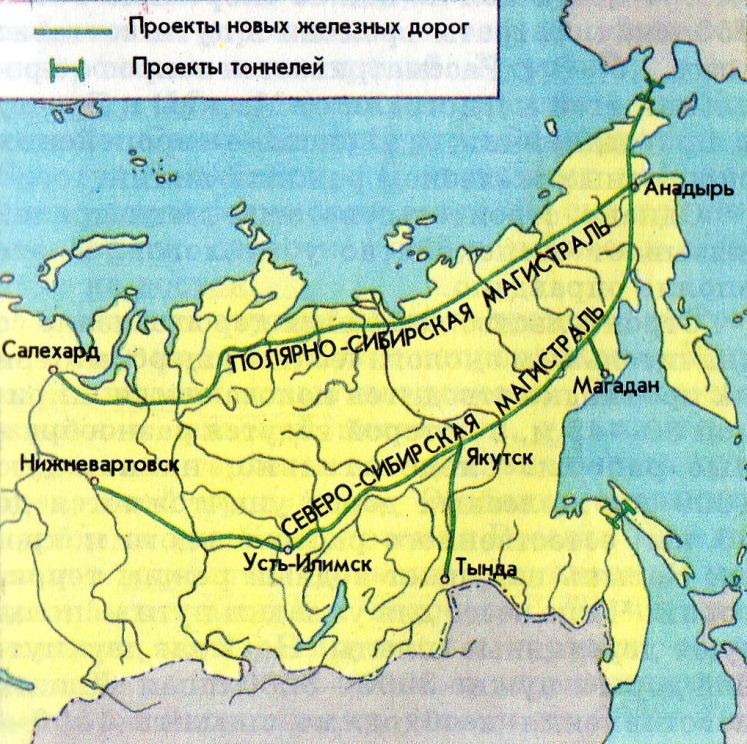 А) природные условия рассматриваемых трасс, прилегающие к ним месторождения природных ресурсов и потребность России в них;Б) географию населения в районах предполагаемого строительства и возможности ее изменения;В) характер внутри – и межгосударственных связей, которые могут возникнуть в результате строительства;Г) техническую возможность строительства и его экологические последствия.1 ГРУППА - ЧТО ВКЛЮЧАЕТ В СЕБЯ ПОНЯТИЕ «ТРАНСПОРТ»2 ГРУППА - ОБОЗНАЧИТЬ ЗАДАЧИ, КОТОРЫЕ РЕШАЕТ ТРАНСПОРТ3 ГРУППА - ИСПОЛЬЗУЯ ТЕКСТ УЧЕБНИКА, ВЫДЕЛИТЬ ПОКАЗАТЕЛИ ТРАНСПОРТА4 ГРУППА - СОСТАВИТЬ СХЕМУ «ВИДЫ ТРАНСПОРТА»5 ГРУППА  – работа с картой «Железнодорожный транспорт». Выявить обеспеченность транспортом Европейской и Азиатской частей страны. Основные магистрали. Что преобладает в структуре грузоперевозок.6 ГРУППА - работа с картой «Автомобильный и воздушный транспорт». Сравнить плотность автомобильных дорог в  Европейской и Азиатской частях страны. 7 ГРУППА – работа с картой «Водный транспорт». Сравнить Азиатскую и Европейскую части  нашей страны по обеспеченности водными путями и их роли в экономике.Приложение«Анализ эффективности работы транспорта»Приложение«Анализ эффективности работы транспорта»железнодорожныйавтомобильныйморскойречнойвоздушныйНизкая себестоимостьБольшая скорость транспортировкиБольшая дальность перевозокВлияние на окружающую средуВлияние природных условий на работу транспортаВозможность доставки груза непосредственно к потребителюжелезнодорожныйавтомобильныйморскойречнойвоздушныйНизкая себестоимостьБольшая скорость транспортировкиБольшая дальность перевозокВлияние на окружающую средуВлияние природных условий на работу транспортаВозможность доставки груза непосредственно к потребителюжелезнодорожныйавтомобильныйморскойречнойвоздушныйНизкая себестоимостьБольшая скорость транспортировкиБольшая дальность перевозокВлияние на окружающую средуВлияние природных условий на работу транспортаВозможность доставки груза непосредственно к потребителюжелезнодорожныйавтомобильныйморскойречнойвоздушныйНизкая себестоимостьБольшая скорость транспортировкиБольшая дальность перевозокВлияние на окружающую средуВлияние природных условий на работу транспортаВозможность доставки груза непосредственно к потребителю